Θέμα: «Ενημέρωση για την πραγματοποίηση  ημερήσιας μετακίνησης  του σχολείου μας στο πλαίσιο   
             π.χ. ημερήσιας εκπαιδευτικής εκδρομής,  διδακτικής επίσκεψης, εκπαιδευτικών δράσεων, 
              προγράμματος σχολικών δραστηριοτήτων κ.α.»Σας ενημερώνουμε ότι την …………………….., ….. - ...... - 202.. από ….…π.μ. έως …… μ.μ., η/οι ……………….. (τάξη/τάξεις) του σχολείου μας, θα πραγματοποιήσει/σουν μετακίνηση, με …………………………… και προορισμό ……………….…………………, στο πλαίσιο …………………………………... σύμφωνα με την υπ’ αριθ …..../ ….. - …... – 202..  Πράξη του Συλλόγου Διδασκόντων η οποία επισυνάπτεται.Βεβαιώνουμεότι:Υπεύθυνος εκπαιδευτικής δράσης είναι ο /η ……………………….Ικανοποιείται το απαιτούμενο ποσοστό συμμετοχής του 70 % του συνόλου ή των 2/3 των μαθητών-τριών κάθε τμήματος/τάξης (όποιο απαιτείται).Έχουν παραληφθεί και φυλάσσονται στο αρχείο του σχολείου, ενυπόγραφες Υπεύθυνες Δηλώσεις των γονέων/κηδεμόνων των μαθητών-τριών για τη συναίνεση τους ή μη στη συμμετοχή των παιδιών στη μετακίνηση.Έχει ενημερωθεί η Δ/νση Τροχαίας της Ελληνικής Αστυνομίας ώστε να διενεργηθεί έλεγχος καταλληλότητας του τουριστικού λεωφορείου με το οποίο θα μετακινηθούν οι μαθητές.Οι μαθητές που δε συμμετέχουν στην ημερήσια εκπαιδευτική δράση δεν θα προσέλθουν στο σχολείο. (Έχουν ενημερωθεί σχετικά οι Γονείς/Κηδεμόνες τους). Έχουν εφαρμοστεί όλα όσα επιπλέον προβλέπονται στη με αριθμ.:Φ.14/89494/ΓΔ4/9-7-2020/Υ.Α. (ΦΕΚ 2888/Β΄/17-7-2020).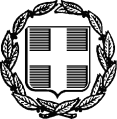 ΕΛΛΗΝΙΚΗ ΔΗΜΟΚΡΑΤΙΑΥ Π Ο Υ Ρ Γ Ε Ι Ο ΠΑΙΔΕΙΑΣ, ΘΡΗΣΚΕΥΜΑΤΩΝ ΚΑΙ ΑΘΛΗΤΙΣΜΟΥΠΕΡΙΦΕΡΕΙΑΚΗ ΔΙΕΥΘΥΝΣΗΠΡΩΤ/ΘΜΙΑΣ   &   ΔΕΥΤ/ΘΜΙΑΣ  ΕΚΠ/ΣΗΣΣΤΕΡΕΑΣ  ΕΛΛΑΔΑΣΔΙΕΥΘΥΝΣΗ ΠΡΩΤ/ΘΜΙΑΣ  ΕΚΠ/ΣΗΣ  ΦΩΚΙΔΑΣονομασία σχολικής μονάδας******************Άμφισσα,   .….-……-202….Αρ. Πρωτ.: …………………..Άμφισσα,   .….-……-202….Αρ. Πρωτ.: …………………..ΕΛΛΗΝΙΚΗ ΔΗΜΟΚΡΑΤΙΑΥ Π Ο Υ Ρ Γ Ε Ι Ο ΠΑΙΔΕΙΑΣ, ΘΡΗΣΚΕΥΜΑΤΩΝ ΚΑΙ ΑΘΛΗΤΙΣΜΟΥΠΕΡΙΦΕΡΕΙΑΚΗ ΔΙΕΥΘΥΝΣΗΠΡΩΤ/ΘΜΙΑΣ   &   ΔΕΥΤ/ΘΜΙΑΣ  ΕΚΠ/ΣΗΣΣΤΕΡΕΑΣ  ΕΛΛΑΔΑΣΔΙΕΥΘΥΝΣΗ ΠΡΩΤ/ΘΜΙΑΣ  ΕΚΠ/ΣΗΣ  ΦΩΚΙΔΑΣονομασία σχολικής μονάδας******************Άμφισσα,   .….-……-202….Αρ. Πρωτ.: …………………..Άμφισσα,   .….-……-202….Αρ. Πρωτ.: …………………..ΕΛΛΗΝΙΚΗ ΔΗΜΟΚΡΑΤΙΑΥ Π Ο Υ Ρ Γ Ε Ι Ο ΠΑΙΔΕΙΑΣ, ΘΡΗΣΚΕΥΜΑΤΩΝ ΚΑΙ ΑΘΛΗΤΙΣΜΟΥΠΕΡΙΦΕΡΕΙΑΚΗ ΔΙΕΥΘΥΝΣΗΠΡΩΤ/ΘΜΙΑΣ   &   ΔΕΥΤ/ΘΜΙΑΣ  ΕΚΠ/ΣΗΣΣΤΕΡΕΑΣ  ΕΛΛΑΔΑΣΔΙΕΥΘΥΝΣΗ ΠΡΩΤ/ΘΜΙΑΣ  ΕΚΠ/ΣΗΣ  ΦΩΚΙΔΑΣονομασία σχολικής μονάδας******************Άμφισσα,   .….-……-202….Αρ. Πρωτ.: …………………..Άμφισσα,   .….-……-202….Αρ. Πρωτ.: …………………..ΕΛΛΗΝΙΚΗ ΔΗΜΟΚΡΑΤΙΑΥ Π Ο Υ Ρ Γ Ε Ι Ο ΠΑΙΔΕΙΑΣ, ΘΡΗΣΚΕΥΜΑΤΩΝ ΚΑΙ ΑΘΛΗΤΙΣΜΟΥΠΕΡΙΦΕΡΕΙΑΚΗ ΔΙΕΥΘΥΝΣΗΠΡΩΤ/ΘΜΙΑΣ   &   ΔΕΥΤ/ΘΜΙΑΣ  ΕΚΠ/ΣΗΣΣΤΕΡΕΑΣ  ΕΛΛΑΔΑΣΔΙΕΥΘΥΝΣΗ ΠΡΩΤ/ΘΜΙΑΣ  ΕΚΠ/ΣΗΣ  ΦΩΚΙΔΑΣονομασία σχολικής μονάδας******************ΠΡΟΣ:  κ. Διευθύντρια              Δ.Π.Ε. ΦΩΚΙΔΑΣΚοιν: κ. Προϊστάμενη           Τμήματος Ε΄ Εκπ/κών ΘεμάτωνΠΡΟΣ:  κ. Διευθύντρια              Δ.Π.Ε. ΦΩΚΙΔΑΣΚοιν: κ. Προϊστάμενη           Τμήματος Ε΄ Εκπ/κών ΘεμάτωνΟ/Η Προϊστάμενος-νη  Διευθυντής-τρια του …    Δημοτικού Σχολείου/ Νηπιαγωγείου ……………..Όνομα – υπογραφή - σφραγίδα